PURA LAMA V2018 UMA VIAGEM ESPACIALG. E. DO MAR CARMO – 11/SPMARÇO/2018Descrição dos JogosJogo 1 : CONSTRUINDO SUA NAVEUtilizando papelão e material reciclado, as equipes vão construir suas naves (estandartes) e fazer o grito.Jogo 2 : Anéis de SaturnoAFUNDA BALÃOCADA LOBINHO RECEBERÁ UM BALÃO TERÁ QUE ATRAVESSAR DE UMA PONTA A OUTRA DA PISCINA AFUNDANDO A BEXIGA COM O CORPO E OS BRAÇOS PARA TRÁS, DEPOIS TERA QUE ATRAVESSAR 8 BAMBOLES QUE REPRESENTAM OS ANEIS DE SATURNO E ESTOURAR A BEXIGA NELA. TERÁ UM PAPEL ONDE SÓ 8 TERÃO A FIGURA DO ANEL O RESTANTE EM BRANCO - GANHA A EQUIPE QUE CONSEGUIR MAIS ANEISMATERIAL - BAMBOLE , BEXIGA, BARBANTE Jogo 3 : Derrubando asteroidesMaterial: copos com pó colorido espalhados sobre a lona, que deve estar molhada e com sabão e groselha.Como jogar: boliche humanoJogo 4 : Baseball EspacialMaterial: bambochas cheias de água com coranteComo jogar:equipe fica de um lado da quadra e chefe atira a bola para o alto, a cada jogada eles se revezam para poder pegar o maior número de bolas sem estourar.Jogo 5 : TwisterMaterial: Lona que caiba toda a alcateia; Círculos com pó colorido.Como Jogar: chefe vai dizer equipe X coloca o pé direito na cor azul, equipe Y c coloca o pé esquerdo no amarelo e assim vai até ninguém conseguir se mexerJogo 6: Derrotando o ZurgMaterial: BolasComo jogar: sempre em duas equipes, enquanto uma equipe é o Zurg a outra é o Buzz. A equipe Zurg ficará com as bolas e a equipe Buzz terá que passar sem ser acertado por elas (bolas) quem for alvejado( queimado) fica no lugar. Conta se quem foi acertado e inverte se a equipe. Ganha a equipe que tiver menos Buzz capturados.Jogo 7: Fuga dos MeteorosMaterial: meia calça cheia de pó coloridoComo Jogar: com a meia calça presa na cabeça, meteoros terão que acertar os viajantes. Uma equipe de meteoro e outra de viajante, depois inverte. Os meteoros ficaram parados e vão balançar suas caudas. Quem for acertado pela cauda fica sentado. Depois inverte.Jogo 8: Trem EspacialMaterial: copo plástico duro e águaComo jogar: Cada equipe deve formar pares. Ombro a Ombro. Terão que percorrer um circuito com os copos encostados nos ombros. Ganha a equipe que conseguir concluir o percurso com a maior quantidade de água.Jogo 9: Resgate AlienMaterial: Melancia , pratos plásticosComo jogar: Cada equipe terá o um“pedaço” do planeta para onde os aliens foram levados.Mas como os aliens são muito sensíveis ao toque, terão que resgata los com a boca. Ganha a equipe que mais alien tiver resgatado.Jogo 10: Caindo no Buraco NegroMaterial: gazebo, lonas pretas, cordas, guizos, latinha de alumínio, dentro terá um Monstro espacial que vai tentar fazer com os viajantes não saiam do buracoComo jogar: ao sinal do chefe, o viajante entrará no buraco negro e tentará passar sem encostar em nenhum obstáculo. Vence a equipe que menos esbarrar. Jogo 11: Poeira Espacial Material: pó Holi e vasilhasComo jogar. Cada equipe terá uma vasilha com pó colorido, uma cor para cada equipe. Na primeira rodada pegam o pó com a mão, cotovelo, calcanhar e pé. Ganha a equipe que mais pó tiver armazenadoJogo 12: Confecção das camisetasMaterial: Camisetas, tinta amarela, cloro, moldes em formato de estrelasComo jogar: Cada lobinho estará com sua camiseta devidamente preparada para a arte. A Chefe Fernanda dará todas as instruções para a colocação das estrelas depois escreveremos Pura Lama V.Jogo 13: Pista de RaloJogo 14Sábado procurando as constelaçõesMaterial: Impressões de várias constelações e lanternasComo jogar: Tres Constelações para cada.Jogo 14: Futebol de panoCultoFestival HoliCores e primavera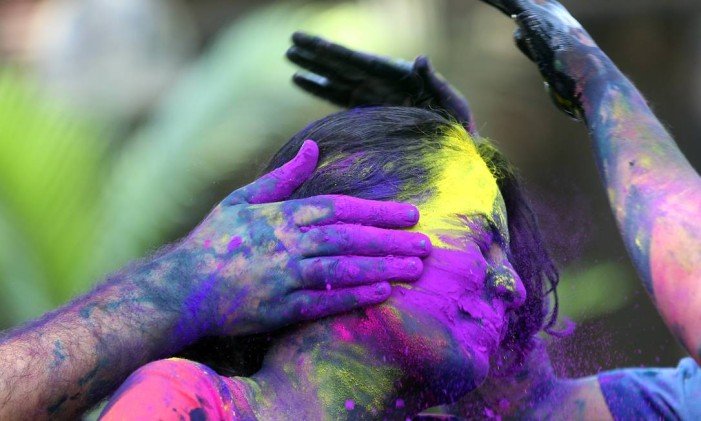 Holi é um festival indiano antigo, originalmente chamado de Holika, e com início muitos séculos antes de Cristo. O evento marca a chegada da primavera e é celebrado no fim de fevereiro ou no início de março.Bem vence o mal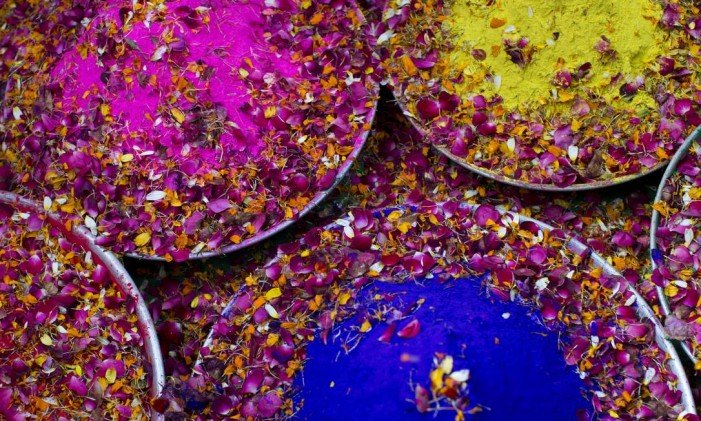 O festival homenageia o deus Krishna e teve início como uma festa do triunfo do bem sobre o mal. Também promove a renovação dos relacionamentos de todas as castas e classes sociais com música, dança e pó colorido jogado no ar.Lenda de Holika e Prahlad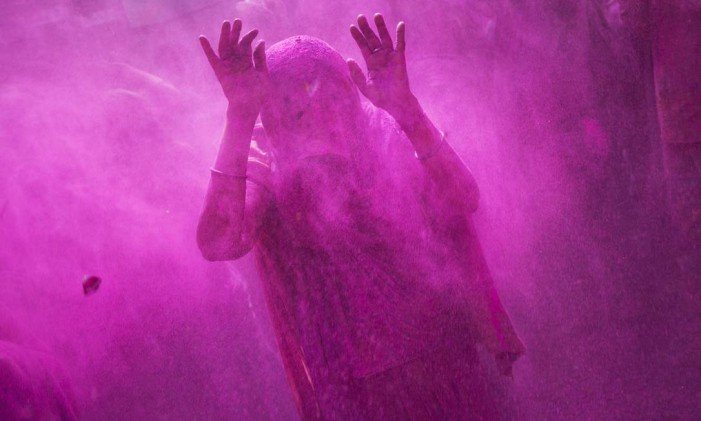 O demônio-rei Hiranyakashyap exigiu que todos em seu reino o adorassem, mas seu filho Prahlad se tornou devoto de Vishnu. Irritado, Hiranyakashyap pediu que sua irmã Holika, imune ao fogo, pegasse Prahlad no colo e o queimasse. Como Holika estava usando seus poderes para o mal, o plano falhou e Prahlad ficou ileso, enquanto Holika foi devoradaCinzas e doces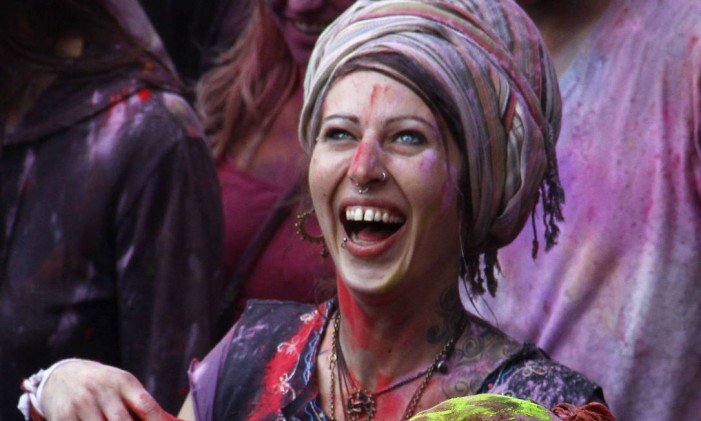 Em algumas partes da Índia efígies de Holika são queimadas e os hindus acreditam que essas cinzas trazem boa sorte. Depois dos folguedos e muitas cores pelo corpo as pessoas se arrumam para encontrar amigos e parentes e trocar doces.SEXTA02/03/2018HorárioAtividadeChefe Responsável21:30RECEPÇÃOTODOS21:45LANCHE COMUNITÁRIOTODOS22:00ARRUMANDO O LOCAL DE DORMIRTODOS22:15JOGO NOTURNO: PROCURANDO O E.T.CHEFE FERNANDA22:45PREPARANDO PARA DORMIRTODOS00:00EMBRIAGUEZ DA PRIMAVERACECÍLIACHEFE FERNANDA E CHEFE PAULA07:15ALVORADATODOS07:45CAFÉ DA MANHÃTODOS08:10BANDEIRATODOS08:20TROCAR DE ROUPACHEFE SILVIA08:30SEPARANDO AS EQUIPESCHEFE ANTONIO08:40JOGO 1  CONSTRUINDO SUA NAVECHEFE CRIS09:20JOGO 2ANÉIS DE SATURNOCHEFE FERNANDA09:40JOGO 3 DERRUBANDO ASTERÓIDESCHEFE PAULA10:00LANCHINHOTODOS10:15JOGO 4 BASEBALL ESPACIALCHEFE SBAITE10:35JOGO 5 TWISTERCHEFE GUILHERME10:55JOGO 6 DERROTANDO O ZURGCHEFE SILVIA11:15JOGO 7FUGA DOS METEOROSCHEFE DANIEL11:35JOGO 8 TREM ESPACIALCHEFE CRIS11:55JOGO 9 RESGATE ALIENCHEFE SILVIA12:15PREPARAR PARA O ALMOÇOTODOS13:45JOGO 10 O BURACO NEGROCHEFE PAULA14:05JOGO 11 POEIRA ESPACIALCHEFE CAMBA14:25JOGO 12 CAMISETA SIDERALCHEFE FERNANDA15:30LANCHINHOTODOS15:50JOGO 13 PISTA DE RALOCHEFE ANTONIO16:30PREPARAR PARA O BANHOTODOS17:30ENTREGA DO CONVITE PARA A FLOR VERMELHATODOS17:40ENSAIO PARA ESQUETESTODOS18:10BANDEIRACHEFE PAULA/SBAITE19:00JANTARTODOS20:00FLOR VERMELHATODOS21:00LANCHINHOTODOS21:15JOGO 14ONDE ESTÃO AS CONSTELAÇÕES ?CHEFE GUILHERME22:45PREPARAR PARA DORMIRTODOS00:00EMBRIAGUEZ DA PRIMAVERA – MARIA ROBERTA, LAURA, LUNA, EMILY, NAUALY E ANDREYCHEFE FERNANDA/CHEFE CRIS/PAULA08:00ALVORADATODOS08:30CAFÉ DA MANHÃTODOS08:50BANDEIRATODOS09:00CULTOTODOS09:20JOGO 15 – FUTEBOL DE PANOCHEFE CAMBA09:40PENTE FINOTODOS10:00ENCERRAMENTOTODOS